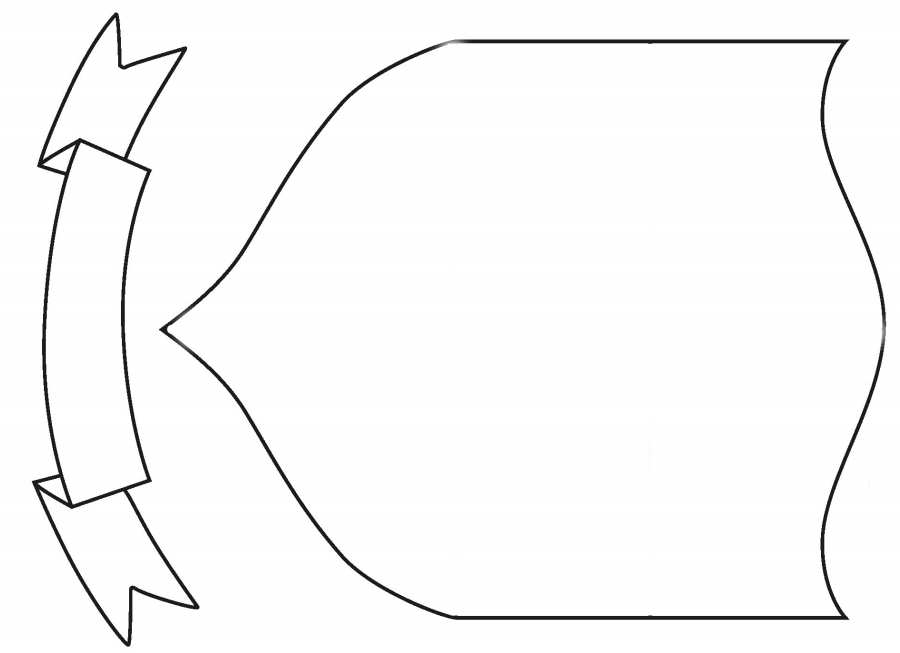 Personal Coat of Arms 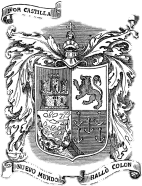 What are some importance places for you?  What symbols represent these places?What are your favorite hobbies/activities?  What symbols represent these activities? What is an animal/animals that represent you?  Why did you choose those? What else is important to you and should be represented in your Coat of Arms?  What color best represents you?Ideas for a personal motto?  